Hygiene-Plan VfL Wolfhagen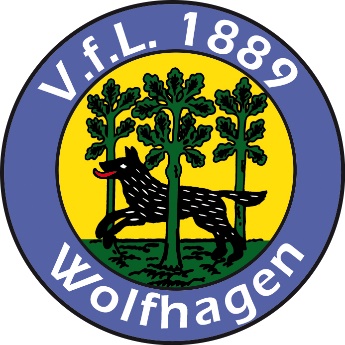 Stand: 10.11.2021Der nachfolgende Hygene-Plan entspricht den Vorgaben, Empfehlungen, Hinweisen und Tipps des DOSB, des LSB Hessen, des HTV, des Landkreises Kassel und der Stadt Wolfhagen.
Der VfL 1889 Wolfhagen e.V. und alle seine Übungsleiter und AthletInnen halten ein:Kinder/Jugendliche unter 18 J. weisen ihren Status über das Testheft der Schule nach. Alle anderen per Impfausweis oder Luca-App/Corona-Warn-App oder einen PCR-Test nach. Ansonsten gelten die tagesaktuellen Vorgaben.• Priorität hat die Gesundheit aller Sportler/-innen und der ehrenamtlich und hauptberuflich tätigen Personen • Die Verordnungen des Bundes und der jeweiligen Länder sind in ihren aktuellen Fassungen strikt umzusetzen 
• die Empfehlungen des Robert-Koch-Institutes zum Verhalten und zu Hygiene-Standards bzw. Infektionsschutz
   sind strikt umzusetzen • die Leitplanken und Verhaltensstandards des Deutschen-Olympischen Sportbundes sind strikt umzusetzenDarüber hinaus werden etwaige Regelungen der Sportfachverbände von unseren Abteilungen eingehalten:Deutscher Basketball Bund, Deutscher Handballbund, Deutscher Leichtathletik-Verband,Deutscher Ringer-Bund, Deutscher Tanzsportverband, Deutscher Turner-Bund: Sportarten / Kinderturnen / Fitness- und Gesundheitssport), Deutscher Volleyball-Verband - DE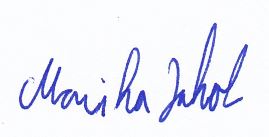 Die Abteilungsleiter/ÜL wurden über Inhalte und die Einhaltung der Vorgaben geschult.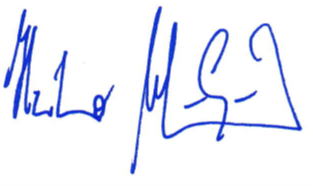 ……………………………………………..						…………………………………………………..
Monika Jakob / 1.Vorsitzende						Heiko Weiershäuser/Schriftführer	Im Freiluftbereich (Liemecke-Stadion, 
Sportplatz Pommernanlage usw.)In beiden einzuhaltenIn den Hallen der Walter-Lübcke-Schule „Alte“ und „Neue“ Sporthalle sowie 
Bewegungsraum Schule f. Lernhilfe) und der Stadthalle Wolfhagen und der Wrestling Akademie (Kultur-Aula)Distanzregeln einhalten Ein Abstand von mindestens 1,5 Metern zwischen den anwesenden Personen trägt dazu bei, die Übertragungswahrscheinlichkeit von Viren deutlich zu reduzieren. Auf Grund der Bewegung beim Sport ist der Abstand großzügig zu bemessen. Die Steuerung des Zutritts zu den Sportanlagen sollte unter Vermeidung von Warteschlangen erfolgen.XDistanzregeln einhalten Ein Abstand von mindestens 1,5 Metern zwischen den anwesenden Personen trägt dazu bei, die Übertragungswahrscheinlichkeit von Viren deutlich zu reduzieren. Auf Grund der Bewegung beim Sport ist der Abstand großzügig zu bemessen. Die Steuerung des Zutritts zu den Sportanlagen sollte unter Vermeidung von Warteschlangen erfolgen.Körperkontakte sollten unterbleiben Sport und Bewegung sollte kontaktfrei durchgeführt werden. Auf Händeschütteln, Abklatschen, in den Arm nehmen und Jubeln oder Trauern in der Gruppe sollte komplett verzichtet werden. Partnerübungen sind erlaubt, in Zweikampfsportarten sollte der Körperkontakt auf ein Minimum reduziert werden.XKörperkontakte sollten unterbleiben Sport und Bewegung sollte kontaktfrei durchgeführt werden. Auf Händeschütteln, Abklatschen, in den Arm nehmen und Jubeln oder Trauern in der Gruppe sollte komplett verzichtet werden. Partnerübungen sind erlaubt, in Zweikampfsportarten sollte der Körperkontakt auf ein Minimum reduziert werden.Allgemeine Hygieneregeln einhalten Häufigeres Händewaschen, die regelmäßige Desinfektion von stark genutzten Bereichen und Flächen sowie der Einsatz von Handschuhen kann das Infektionsrisiko reduzieren. 
Dabei sollten die Hygiene- und Desinfektionsmaßnahmen bei gemeinsam genutzten Sportgeräten besonders konsequent eingehalten werden. In einigen Sportarten kann der Einsatz von Mund-Nasen-Schutzmasken sinnvoll sein.  XAllgemeine Hygieneregeln einhalten Häufigeres Händewaschen, die regelmäßige Desinfektion von stark genutzten Bereichen und Flächen sowie der Einsatz von Handschuhen kann das Infektionsrisiko reduzieren. 
Dabei sollten die Hygiene- und Desinfektionsmaßnahmen bei gemeinsam genutzten Sportgeräten besonders konsequent eingehalten werden. In einigen Sportarten kann der Einsatz von Mund-Nasen-Schutzmasken sinnvoll sein.  Fahrgemeinschaften vorübergehend aussetzen  In der Übergangsphase sollte auf die Bildung von Fahrgemeinschaften zum Training und zu Wettkämpfen verzichtet werden. Ebenso ungeeignet ist der Einsatz von Minivans. Zudem sollte auf touristische Sportreisen möglichst zu verzichtet werden.XFahrgemeinschaften vorübergehend aussetzen  In der Übergangsphase sollte auf die Bildung von Fahrgemeinschaften zum Training und zu Wettkämpfen verzichtet werden. Ebenso ungeeignet ist der Einsatz von Minivans. Zudem sollte auf touristische Sportreisen möglichst zu verzichtet werden.Trainingsgruppen verkleinern Durch die Bildung von kleineren Gruppen beim Training, die im Optimalfall dann auch stets in der gleichen Zusammensetzung zusammenkommen (=geschlossene Trainingsgruppe!), wird das Einhalten der Distanzregeln erleichtert und im Falle einer Ansteckungsgefahr ist nur eine kleinere Gruppe betroffen bzw. mit Quarantäne-Maßnahmen zu belegen. Geschlossene Trainingsgruppen dürfen mit mehr als 10 Personen auch im öffentlichen Raum gemeinsam trainieren.XTrainingsgruppen verkleinern Durch die Bildung von kleineren Gruppen beim Training (10 Personen), die im Optimalfall dann auch stets in der gleichen Zusammensetzung zusammenkommen, wird das Einhalten der Distanzregeln erleichtert und im Falle einer Ansteckungsgefahr ist nur eine kleinere Gruppe betroffen bzw. mit Quarantäne-Maßnahmen zu belegen.
Wettkämpfe und Spiele 
Erfolgen ab Herbst 2020 nach den dann gültigen Vorgaben der Fachverbände.Risiken in allen Bereichen minimieren Dieser Punkt ist insbesondere ein Appell an den gesunden Menschenverstand. Wenn man bei einer Maßnahme ein ungutes Gefühl hat, sich über die möglichen Risiken nicht im Klaren ist, sollte darauf verzichtet werden und alternativ eine risikofreie Aktivität gesucht werden.XRisiken in allen Bereichen minimieren Dieser Punkt ist insbesondere ein Appell an den gesunden Menschenverstand. Wenn man bei einer Maßnahme ein ungutes Gefühl hat, sich über die möglichen Risiken nicht im Klaren ist, sollte darauf verzichtet werden und alternativ eine risikofreie Aktivität gesucht werden.
Betreten/Verhalten in den Hallen: 
Mit Masken in die Halle gehen. In der Halle dann die Maske in einen mitgebrachten und beschrifteten Gefrierbeutel (Zip)/Tupperdose bis zum Ende des Trainings/Spiel verwahren.Die Masken sind bei Toilettengängen aufzusetzen.Es herrscht für alle Sportler das „Einbahnstraßensystem“, Eingang am Sportlereingang und Ausgang am Seitenausgang.
Die Eltern dürfen die Kinder nicht in der Halle, sondern nur vor dem Seitenausgang in Empfang nehmen.Ferner gelten die von der Stadt Wolfhagen aufgestellten folgende Regeln:1. Es muss für alle Sportarten und Aktivitäten ein ausreichender Abstand von mindestens 1,50 Meter (sinnvoller sind 2 Meter) gemäß den geltenden Abstandsregeln erfolgen
2. Die Einhaltung der Hygiene- und Desinfektionsmaßnahmen, insbesondere bei der gemeinsamen Nutzung von Sportgeräten, muss zwingend sichergestellt sein
3. Die Gastronomiebereiche sind geschlossen und dürfen nicht genutzt werden
4. Jeglicher Körperkontakt unterbleibt im Sinne der Abstandsregeln (Handshake, Abklatschen etc.)
5. Vor dem Training erfolgt ein gründliches Händewaschen (30 Sekunden) und/oder eine Handdesinfektion der Sportlerinnen und Sportler
6. Der Zugang und Eintritt zum Sportgelände erfolgt ohne Warteschlangen und unter Einhaltung der Abstandsregeln
7. Trainer / Betreuer führen Anwesenheitslisten für alle Trainingseinheiten und Trainingstermine um mögliche Infektionsketten nachverfolgen zu können
8. Zuschauer sind wieder zulässig, es gelten die allgemeinen Höchstzahlen
9. Eine Teilnahme am Trainingsbetrieb mit Krankheitssymptomen ist ohne Ausnahmen nicht zulässig
10. Die Anreise zum Training erfolgt zu Fuß, mit dem Rad oder alleine mit dem eigenen PKW (keine Fahrgemeinschaften) - eine Nutzung des ÖPNV kann bei der Abreise nur erfolgen, wenn die Kleidung gewechselt wurde.Der Landkreis Kassel gibt folgende Hinweise für die Schulsporthallen vor:Seit dem 9. Mai kann Sport wieder ausgeübt werden, sofern er Wie von den Fachverbänden empfohlen möglichst kontaktfrei ausgeübt wird, ein Mindestabstand von 1,5 Metern zwischen Personen eingehalten wird,Hygiene und Desinfektionsmaßnahmen beachtet und keine Dusch- und Waschräume etc. genutzt werden. Umkleiden dürfen jedoch genutzt werden, wobei auf eine ordnungsgemäße Lüftung zu achten ist . erlaubt wird der Trainings- und Wettkampfbetrieb des Spitzen- und Profisports in Abstimmung mit den Ligen, sofern diesem ein umfassendes Hygienekonzept zugrunde liegt.